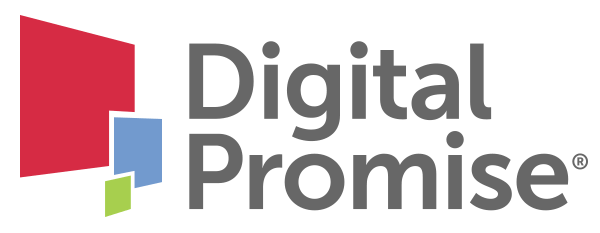 Project Planning Template              Food Truck PlanAdapted from: Southern Regional Education Board, Unit Planning Template, 592 10th St. N.W., Atlanta, GA 30318-5776COURSE:Culinary ArtsDURATION:4 weeksTEACHER:FOOD TRUCK PLANGLOBAL ISSUE OVERVIEWGLOBAL ISSUE OVERVIEWGLOBAL ISSUE OVERVIEWGLOBAL ISSUE OVERVIEWFood deserts are defined as parts of the country vapid of fresh fruit, vegetables, and other healthful whole foods, usually found in impoverished areas. This is largely due to a lack of grocery stores, farmers’ markets, and healthy food providers.This has become a big problem because food deserts are often short on whole food providers, especially fresh fruits and vegetables, and instead, heavy on local quickie marts that provide a wealth of processed, sugar, and fat laden foods that are known contributors to our nation’s obesity epidemic. The food desert problem has in fact become such an issue that the USDA has outlined a map of our nation’s food deserts: http://www.ers.usda.gov/data/fooddesert/https://foodispower.org/access-health/food-deserts/Example: http://www.pdxmonthly.com/articles/2016/5/19/can-food-carts-from-oregon-help-rural-cambodia
Global Competencies Addressed:Investigate the World: Initiate investigations of the world by framing questions, analyzing and synthesizing relevant evidence, and drawing reasonable conclusions about global issues.Recognize Perspectives: Recognize, articulate, and apply an understanding of different perspectives.Communicate Ideas: Select and apply appropriate tools and strategies to communicate and collaborate effectively, meeting the needs and expectations of diverse individuals and groups.Take Action: Translate ideas, concerns, and findings into appropriate and responsible individual or collaborative actions to improve conditions.Food deserts are defined as parts of the country vapid of fresh fruit, vegetables, and other healthful whole foods, usually found in impoverished areas. This is largely due to a lack of grocery stores, farmers’ markets, and healthy food providers.This has become a big problem because food deserts are often short on whole food providers, especially fresh fruits and vegetables, and instead, heavy on local quickie marts that provide a wealth of processed, sugar, and fat laden foods that are known contributors to our nation’s obesity epidemic. The food desert problem has in fact become such an issue that the USDA has outlined a map of our nation’s food deserts: http://www.ers.usda.gov/data/fooddesert/https://foodispower.org/access-health/food-deserts/Example: http://www.pdxmonthly.com/articles/2016/5/19/can-food-carts-from-oregon-help-rural-cambodia
Global Competencies Addressed:Investigate the World: Initiate investigations of the world by framing questions, analyzing and synthesizing relevant evidence, and drawing reasonable conclusions about global issues.Recognize Perspectives: Recognize, articulate, and apply an understanding of different perspectives.Communicate Ideas: Select and apply appropriate tools and strategies to communicate and collaborate effectively, meeting the needs and expectations of diverse individuals and groups.Take Action: Translate ideas, concerns, and findings into appropriate and responsible individual or collaborative actions to improve conditions.Food deserts are defined as parts of the country vapid of fresh fruit, vegetables, and other healthful whole foods, usually found in impoverished areas. This is largely due to a lack of grocery stores, farmers’ markets, and healthy food providers.This has become a big problem because food deserts are often short on whole food providers, especially fresh fruits and vegetables, and instead, heavy on local quickie marts that provide a wealth of processed, sugar, and fat laden foods that are known contributors to our nation’s obesity epidemic. The food desert problem has in fact become such an issue that the USDA has outlined a map of our nation’s food deserts: http://www.ers.usda.gov/data/fooddesert/https://foodispower.org/access-health/food-deserts/Example: http://www.pdxmonthly.com/articles/2016/5/19/can-food-carts-from-oregon-help-rural-cambodia
Global Competencies Addressed:Investigate the World: Initiate investigations of the world by framing questions, analyzing and synthesizing relevant evidence, and drawing reasonable conclusions about global issues.Recognize Perspectives: Recognize, articulate, and apply an understanding of different perspectives.Communicate Ideas: Select and apply appropriate tools and strategies to communicate and collaborate effectively, meeting the needs and expectations of diverse individuals and groups.Take Action: Translate ideas, concerns, and findings into appropriate and responsible individual or collaborative actions to improve conditions.Food deserts are defined as parts of the country vapid of fresh fruit, vegetables, and other healthful whole foods, usually found in impoverished areas. This is largely due to a lack of grocery stores, farmers’ markets, and healthy food providers.This has become a big problem because food deserts are often short on whole food providers, especially fresh fruits and vegetables, and instead, heavy on local quickie marts that provide a wealth of processed, sugar, and fat laden foods that are known contributors to our nation’s obesity epidemic. The food desert problem has in fact become such an issue that the USDA has outlined a map of our nation’s food deserts: http://www.ers.usda.gov/data/fooddesert/https://foodispower.org/access-health/food-deserts/Example: http://www.pdxmonthly.com/articles/2016/5/19/can-food-carts-from-oregon-help-rural-cambodia
Global Competencies Addressed:Investigate the World: Initiate investigations of the world by framing questions, analyzing and synthesizing relevant evidence, and drawing reasonable conclusions about global issues.Recognize Perspectives: Recognize, articulate, and apply an understanding of different perspectives.Communicate Ideas: Select and apply appropriate tools and strategies to communicate and collaborate effectively, meeting the needs and expectations of diverse individuals and groups.Take Action: Translate ideas, concerns, and findings into appropriate and responsible individual or collaborative actions to improve conditions.STANDARDS ADDRESSEDSTANDARDS ADDRESSEDSTANDARDS ADDRESSEDSTANDARDS ADDRESSEDSTANDARDS ADDRESSEDSTANDARDS ADDRESSEDSTANDARDS ADDRESSEDSTANDARDS ADDRESSEDSTANDARDS ADDRESSEDSTANDARDS ADDRESSEDSTANDARDS ADDRESSEDSTANDARDS ADDRESSEDSTANDARDS ADDRESSEDSTANDARDS ADDRESSEDCareer/Technical Knowledge and SkillsCareer/Technical Knowledge and SkillsAcademic Knowledge and SkillsAcademic Knowledge and SkillsAcademic Knowledge and SkillsAcademic Knowledge and SkillsAcademic Knowledge and SkillsAcademic Knowledge and Skills21st Century Skills21st Century Skills21st Century Skills21st Century Skills21st Century Skills21st Century SkillsCulinary FundamentalsSanitation and SafetySustainability in the KitchenKnife SkillsSmallwaresLarge and Small EquipmentUsing RecipesBasic Preparation – Mise en PlaceKitchen StaplesCooking PrinciplesIngredients, Preparation, and PresentationSalads and DressingsFruits and Vegetables (Identification and preparation)Cold SandwichesStocks, Soups, and SaucesStarch (Identification and preparation)Meat and Poultry (Identification and preparation)Fish and Shellfish (Identification and preparation)Dairy and Egg (Identification and preparation)Hot SandwichesCooking Methods (Dry-Heat, Moist-Heat)Food PresentationBeyond CookingManaging ResourcesNutritionMenusAnalyzing CuisinesDeveloping TasteIndustry InsightsCulture and CuisineSustainability (Purchasing, Composting, Global Diversity, Fair Trade, Local Growing)Recycling Basics and Guidelines Culinary FundamentalsSanitation and SafetySustainability in the KitchenKnife SkillsSmallwaresLarge and Small EquipmentUsing RecipesBasic Preparation – Mise en PlaceKitchen StaplesCooking PrinciplesIngredients, Preparation, and PresentationSalads and DressingsFruits and Vegetables (Identification and preparation)Cold SandwichesStocks, Soups, and SaucesStarch (Identification and preparation)Meat and Poultry (Identification and preparation)Fish and Shellfish (Identification and preparation)Dairy and Egg (Identification and preparation)Hot SandwichesCooking Methods (Dry-Heat, Moist-Heat)Food PresentationBeyond CookingManaging ResourcesNutritionMenusAnalyzing CuisinesDeveloping TasteIndustry InsightsCulture and CuisineSustainability (Purchasing, Composting, Global Diversity, Fair Trade, Local Growing)Recycling Basics and Guidelines Writing: Communicate information and ideas in narrative, informative, and persuasive writing with clarity and effectiveness. W.9-10.3		W.11-12.3WHST.9-10.2		WHST.11-12.2WHST.9-10.4		WHST.11-12.4Speaking: Deliver planned and impromptu oral presentations.SL.9-10.1		SL.11-12.1SL.9-10.4		SL.11-12.4SL.9-10.6		SL.11-12.6Common CORE Literacy CCSS.ELA-LITERACY.RST.11-12.7Integrate and evaluate multiple sources of information presented in diverse formats and media (e.g., quantitative data, video, multimedia) in order to address a question or solve a problem.CCSS.ELA-LITERACY.RST.11-12.9Synthesize information from a range of sources (e.g., texts, experiments, simulations) into a coherent understanding of a process, phenomenon, or concept, resolving conflicting information when possible.CCSS.ELA-LITERACY.SL.11-12.4Present information, findings, and supporting evidence, conveying a clear and distinct perspective, such that listeners can follow the line of reasoning, alternative or opposing perspectives are addressed, and the organization, development, substance, and style are appropriate to purpose, audience, and a range of formal and informal tasks.Math:Numbers & Quantities: Quantities N-Q.1; N-Q.2; N-Q.3Algebra: Seeing Structure in Equations A-SSE.3; A-SSE.4Algebra: Creating Equations A-CED.1; A-CED.2; A-CED.3; A-CED.4Geometry: Modeling with Geometry G-MG.1; G-MG.3Science: Maillard Reaction, Genetic Modification, Controlled Atmosphere (ripening), British Thermal Unit (BTU) Writing: Communicate information and ideas in narrative, informative, and persuasive writing with clarity and effectiveness. W.9-10.3		W.11-12.3WHST.9-10.2		WHST.11-12.2WHST.9-10.4		WHST.11-12.4Speaking: Deliver planned and impromptu oral presentations.SL.9-10.1		SL.11-12.1SL.9-10.4		SL.11-12.4SL.9-10.6		SL.11-12.6Common CORE Literacy CCSS.ELA-LITERACY.RST.11-12.7Integrate and evaluate multiple sources of information presented in diverse formats and media (e.g., quantitative data, video, multimedia) in order to address a question or solve a problem.CCSS.ELA-LITERACY.RST.11-12.9Synthesize information from a range of sources (e.g., texts, experiments, simulations) into a coherent understanding of a process, phenomenon, or concept, resolving conflicting information when possible.CCSS.ELA-LITERACY.SL.11-12.4Present information, findings, and supporting evidence, conveying a clear and distinct perspective, such that listeners can follow the line of reasoning, alternative or opposing perspectives are addressed, and the organization, development, substance, and style are appropriate to purpose, audience, and a range of formal and informal tasks.Math:Numbers & Quantities: Quantities N-Q.1; N-Q.2; N-Q.3Algebra: Seeing Structure in Equations A-SSE.3; A-SSE.4Algebra: Creating Equations A-CED.1; A-CED.2; A-CED.3; A-CED.4Geometry: Modeling with Geometry G-MG.1; G-MG.3Science: Maillard Reaction, Genetic Modification, Controlled Atmosphere (ripening), British Thermal Unit (BTU) Writing: Communicate information and ideas in narrative, informative, and persuasive writing with clarity and effectiveness. W.9-10.3		W.11-12.3WHST.9-10.2		WHST.11-12.2WHST.9-10.4		WHST.11-12.4Speaking: Deliver planned and impromptu oral presentations.SL.9-10.1		SL.11-12.1SL.9-10.4		SL.11-12.4SL.9-10.6		SL.11-12.6Common CORE Literacy CCSS.ELA-LITERACY.RST.11-12.7Integrate and evaluate multiple sources of information presented in diverse formats and media (e.g., quantitative data, video, multimedia) in order to address a question or solve a problem.CCSS.ELA-LITERACY.RST.11-12.9Synthesize information from a range of sources (e.g., texts, experiments, simulations) into a coherent understanding of a process, phenomenon, or concept, resolving conflicting information when possible.CCSS.ELA-LITERACY.SL.11-12.4Present information, findings, and supporting evidence, conveying a clear and distinct perspective, such that listeners can follow the line of reasoning, alternative or opposing perspectives are addressed, and the organization, development, substance, and style are appropriate to purpose, audience, and a range of formal and informal tasks.Math:Numbers & Quantities: Quantities N-Q.1; N-Q.2; N-Q.3Algebra: Seeing Structure in Equations A-SSE.3; A-SSE.4Algebra: Creating Equations A-CED.1; A-CED.2; A-CED.3; A-CED.4Geometry: Modeling with Geometry G-MG.1; G-MG.3Science: Maillard Reaction, Genetic Modification, Controlled Atmosphere (ripening), British Thermal Unit (BTU) Writing: Communicate information and ideas in narrative, informative, and persuasive writing with clarity and effectiveness. W.9-10.3		W.11-12.3WHST.9-10.2		WHST.11-12.2WHST.9-10.4		WHST.11-12.4Speaking: Deliver planned and impromptu oral presentations.SL.9-10.1		SL.11-12.1SL.9-10.4		SL.11-12.4SL.9-10.6		SL.11-12.6Common CORE Literacy CCSS.ELA-LITERACY.RST.11-12.7Integrate and evaluate multiple sources of information presented in diverse formats and media (e.g., quantitative data, video, multimedia) in order to address a question or solve a problem.CCSS.ELA-LITERACY.RST.11-12.9Synthesize information from a range of sources (e.g., texts, experiments, simulations) into a coherent understanding of a process, phenomenon, or concept, resolving conflicting information when possible.CCSS.ELA-LITERACY.SL.11-12.4Present information, findings, and supporting evidence, conveying a clear and distinct perspective, such that listeners can follow the line of reasoning, alternative or opposing perspectives are addressed, and the organization, development, substance, and style are appropriate to purpose, audience, and a range of formal and informal tasks.Math:Numbers & Quantities: Quantities N-Q.1; N-Q.2; N-Q.3Algebra: Seeing Structure in Equations A-SSE.3; A-SSE.4Algebra: Creating Equations A-CED.1; A-CED.2; A-CED.3; A-CED.4Geometry: Modeling with Geometry G-MG.1; G-MG.3Science: Maillard Reaction, Genetic Modification, Controlled Atmosphere (ripening), British Thermal Unit (BTU) Writing: Communicate information and ideas in narrative, informative, and persuasive writing with clarity and effectiveness. W.9-10.3		W.11-12.3WHST.9-10.2		WHST.11-12.2WHST.9-10.4		WHST.11-12.4Speaking: Deliver planned and impromptu oral presentations.SL.9-10.1		SL.11-12.1SL.9-10.4		SL.11-12.4SL.9-10.6		SL.11-12.6Common CORE Literacy CCSS.ELA-LITERACY.RST.11-12.7Integrate and evaluate multiple sources of information presented in diverse formats and media (e.g., quantitative data, video, multimedia) in order to address a question or solve a problem.CCSS.ELA-LITERACY.RST.11-12.9Synthesize information from a range of sources (e.g., texts, experiments, simulations) into a coherent understanding of a process, phenomenon, or concept, resolving conflicting information when possible.CCSS.ELA-LITERACY.SL.11-12.4Present information, findings, and supporting evidence, conveying a clear and distinct perspective, such that listeners can follow the line of reasoning, alternative or opposing perspectives are addressed, and the organization, development, substance, and style are appropriate to purpose, audience, and a range of formal and informal tasks.Math:Numbers & Quantities: Quantities N-Q.1; N-Q.2; N-Q.3Algebra: Seeing Structure in Equations A-SSE.3; A-SSE.4Algebra: Creating Equations A-CED.1; A-CED.2; A-CED.3; A-CED.4Geometry: Modeling with Geometry G-MG.1; G-MG.3Science: Maillard Reaction, Genetic Modification, Controlled Atmosphere (ripening), British Thermal Unit (BTU) Writing: Communicate information and ideas in narrative, informative, and persuasive writing with clarity and effectiveness. W.9-10.3		W.11-12.3WHST.9-10.2		WHST.11-12.2WHST.9-10.4		WHST.11-12.4Speaking: Deliver planned and impromptu oral presentations.SL.9-10.1		SL.11-12.1SL.9-10.4		SL.11-12.4SL.9-10.6		SL.11-12.6Common CORE Literacy CCSS.ELA-LITERACY.RST.11-12.7Integrate and evaluate multiple sources of information presented in diverse formats and media (e.g., quantitative data, video, multimedia) in order to address a question or solve a problem.CCSS.ELA-LITERACY.RST.11-12.9Synthesize information from a range of sources (e.g., texts, experiments, simulations) into a coherent understanding of a process, phenomenon, or concept, resolving conflicting information when possible.CCSS.ELA-LITERACY.SL.11-12.4Present information, findings, and supporting evidence, conveying a clear and distinct perspective, such that listeners can follow the line of reasoning, alternative or opposing perspectives are addressed, and the organization, development, substance, and style are appropriate to purpose, audience, and a range of formal and informal tasks.Math:Numbers & Quantities: Quantities N-Q.1; N-Q.2; N-Q.3Algebra: Seeing Structure in Equations A-SSE.3; A-SSE.4Algebra: Creating Equations A-CED.1; A-CED.2; A-CED.3; A-CED.4Geometry: Modeling with Geometry G-MG.1; G-MG.3Science: Maillard Reaction, Genetic Modification, Controlled Atmosphere (ripening), British Thermal Unit (BTU) Learning and Innovation Skills:Creativity and InnovationCritical Thinking and Problem SolvingCommunication and CollaborationInformation, Media, and Technology Skills:Information LiteracyLife and Career Skills:Flexibility and AdaptabilityInitiative and Self-DirectionProductivity and AccountabilityLeadership and ResponsibilityLearning and Innovation Skills:Creativity and InnovationCritical Thinking and Problem SolvingCommunication and CollaborationInformation, Media, and Technology Skills:Information LiteracyLife and Career Skills:Flexibility and AdaptabilityInitiative and Self-DirectionProductivity and AccountabilityLeadership and ResponsibilityLearning and Innovation Skills:Creativity and InnovationCritical Thinking and Problem SolvingCommunication and CollaborationInformation, Media, and Technology Skills:Information LiteracyLife and Career Skills:Flexibility and AdaptabilityInitiative and Self-DirectionProductivity and AccountabilityLeadership and ResponsibilityLearning and Innovation Skills:Creativity and InnovationCritical Thinking and Problem SolvingCommunication and CollaborationInformation, Media, and Technology Skills:Information LiteracyLife and Career Skills:Flexibility and AdaptabilityInitiative and Self-DirectionProductivity and AccountabilityLeadership and ResponsibilityLearning and Innovation Skills:Creativity and InnovationCritical Thinking and Problem SolvingCommunication and CollaborationInformation, Media, and Technology Skills:Information LiteracyLife and Career Skills:Flexibility and AdaptabilityInitiative and Self-DirectionProductivity and AccountabilityLeadership and ResponsibilityLearning and Innovation Skills:Creativity and InnovationCritical Thinking and Problem SolvingCommunication and CollaborationInformation, Media, and Technology Skills:Information LiteracyLife and Career Skills:Flexibility and AdaptabilityInitiative and Self-DirectionProductivity and AccountabilityLeadership and ResponsibilityPROJECT DEFINITION & GOALS/OBJECTIVESPROJECT DEFINITION & GOALS/OBJECTIVESPROJECT DEFINITION & GOALS/OBJECTIVESPROJECT DEFINITION & GOALS/OBJECTIVESPROJECT DEFINITION & GOALS/OBJECTIVESPROJECT DEFINITION & GOALS/OBJECTIVESPROJECT DEFINITION & GOALS/OBJECTIVESPROJECT DEFINITION & GOALS/OBJECTIVESPROJECT DEFINITION & GOALS/OBJECTIVESPROJECT DEFINITION & GOALS/OBJECTIVESPROJECT DEFINITION & GOALS/OBJECTIVESPROJECT DEFINITION & GOALS/OBJECTIVESPROJECT DEFINITION & GOALS/OBJECTIVESPROJECT DEFINITION & GOALS/OBJECTIVESStudents will acquire the skills needed to research alternative options that address the need to provide healthy food to underserved areas in our community. Students will generate ideas to solve the problem of “food deserts” on a local level.Students will make decisions on a course of action to address local “food deserts.”Students will formulate a strategy to address the problems of local “food deserts.”Students will determine type/types of research and responses to apply to the problem (Quantitative, Qualitative, Pragmatic, Advocacy/Participatory).Students will acquire the skills needed to research alternative options that address the need to provide healthy food to underserved areas in our community. Students will generate ideas to solve the problem of “food deserts” on a local level.Students will make decisions on a course of action to address local “food deserts.”Students will formulate a strategy to address the problems of local “food deserts.”Students will determine type/types of research and responses to apply to the problem (Quantitative, Qualitative, Pragmatic, Advocacy/Participatory).Students will acquire the skills needed to research alternative options that address the need to provide healthy food to underserved areas in our community. Students will generate ideas to solve the problem of “food deserts” on a local level.Students will make decisions on a course of action to address local “food deserts.”Students will formulate a strategy to address the problems of local “food deserts.”Students will determine type/types of research and responses to apply to the problem (Quantitative, Qualitative, Pragmatic, Advocacy/Participatory).Students will acquire the skills needed to research alternative options that address the need to provide healthy food to underserved areas in our community. Students will generate ideas to solve the problem of “food deserts” on a local level.Students will make decisions on a course of action to address local “food deserts.”Students will formulate a strategy to address the problems of local “food deserts.”Students will determine type/types of research and responses to apply to the problem (Quantitative, Qualitative, Pragmatic, Advocacy/Participatory).Students will acquire the skills needed to research alternative options that address the need to provide healthy food to underserved areas in our community. Students will generate ideas to solve the problem of “food deserts” on a local level.Students will make decisions on a course of action to address local “food deserts.”Students will formulate a strategy to address the problems of local “food deserts.”Students will determine type/types of research and responses to apply to the problem (Quantitative, Qualitative, Pragmatic, Advocacy/Participatory).Students will acquire the skills needed to research alternative options that address the need to provide healthy food to underserved areas in our community. Students will generate ideas to solve the problem of “food deserts” on a local level.Students will make decisions on a course of action to address local “food deserts.”Students will formulate a strategy to address the problems of local “food deserts.”Students will determine type/types of research and responses to apply to the problem (Quantitative, Qualitative, Pragmatic, Advocacy/Participatory).Students will acquire the skills needed to research alternative options that address the need to provide healthy food to underserved areas in our community. Students will generate ideas to solve the problem of “food deserts” on a local level.Students will make decisions on a course of action to address local “food deserts.”Students will formulate a strategy to address the problems of local “food deserts.”Students will determine type/types of research and responses to apply to the problem (Quantitative, Qualitative, Pragmatic, Advocacy/Participatory).Students will acquire the skills needed to research alternative options that address the need to provide healthy food to underserved areas in our community. Students will generate ideas to solve the problem of “food deserts” on a local level.Students will make decisions on a course of action to address local “food deserts.”Students will formulate a strategy to address the problems of local “food deserts.”Students will determine type/types of research and responses to apply to the problem (Quantitative, Qualitative, Pragmatic, Advocacy/Participatory).Students will acquire the skills needed to research alternative options that address the need to provide healthy food to underserved areas in our community. Students will generate ideas to solve the problem of “food deserts” on a local level.Students will make decisions on a course of action to address local “food deserts.”Students will formulate a strategy to address the problems of local “food deserts.”Students will determine type/types of research and responses to apply to the problem (Quantitative, Qualitative, Pragmatic, Advocacy/Participatory).Students will acquire the skills needed to research alternative options that address the need to provide healthy food to underserved areas in our community. Students will generate ideas to solve the problem of “food deserts” on a local level.Students will make decisions on a course of action to address local “food deserts.”Students will formulate a strategy to address the problems of local “food deserts.”Students will determine type/types of research and responses to apply to the problem (Quantitative, Qualitative, Pragmatic, Advocacy/Participatory).Students will acquire the skills needed to research alternative options that address the need to provide healthy food to underserved areas in our community. Students will generate ideas to solve the problem of “food deserts” on a local level.Students will make decisions on a course of action to address local “food deserts.”Students will formulate a strategy to address the problems of local “food deserts.”Students will determine type/types of research and responses to apply to the problem (Quantitative, Qualitative, Pragmatic, Advocacy/Participatory).Students will acquire the skills needed to research alternative options that address the need to provide healthy food to underserved areas in our community. Students will generate ideas to solve the problem of “food deserts” on a local level.Students will make decisions on a course of action to address local “food deserts.”Students will formulate a strategy to address the problems of local “food deserts.”Students will determine type/types of research and responses to apply to the problem (Quantitative, Qualitative, Pragmatic, Advocacy/Participatory).Students will acquire the skills needed to research alternative options that address the need to provide healthy food to underserved areas in our community. Students will generate ideas to solve the problem of “food deserts” on a local level.Students will make decisions on a course of action to address local “food deserts.”Students will formulate a strategy to address the problems of local “food deserts.”Students will determine type/types of research and responses to apply to the problem (Quantitative, Qualitative, Pragmatic, Advocacy/Participatory).Students will acquire the skills needed to research alternative options that address the need to provide healthy food to underserved areas in our community. Students will generate ideas to solve the problem of “food deserts” on a local level.Students will make decisions on a course of action to address local “food deserts.”Students will formulate a strategy to address the problems of local “food deserts.”Students will determine type/types of research and responses to apply to the problem (Quantitative, Qualitative, Pragmatic, Advocacy/Participatory).SCENARIO OR PROBLEM: What scenario or problem will you use to engage students in this project?SCENARIO OR PROBLEM: What scenario or problem will you use to engage students in this project?SCENARIO OR PROBLEM: What scenario or problem will you use to engage students in this project?SCENARIO OR PROBLEM: What scenario or problem will you use to engage students in this project?SCENARIO OR PROBLEM: What scenario or problem will you use to engage students in this project?SCENARIO OR PROBLEM: What scenario or problem will you use to engage students in this project?SCENARIO OR PROBLEM: What scenario or problem will you use to engage students in this project?SCENARIO OR PROBLEM: What scenario or problem will you use to engage students in this project?SCENARIO OR PROBLEM: What scenario or problem will you use to engage students in this project?SCENARIO OR PROBLEM: What scenario or problem will you use to engage students in this project?SCENARIO OR PROBLEM: What scenario or problem will you use to engage students in this project?SCENARIO OR PROBLEM: What scenario or problem will you use to engage students in this project?SCENARIO OR PROBLEM: What scenario or problem will you use to engage students in this project?SCENARIO OR PROBLEM: What scenario or problem will you use to engage students in this project?You are working with a team to convert a school bus into a food truck to do our part in addressing the lack of fresh food available in all areas of our community. The truck is to provide menu items built on fresh foods, to bring these foods into areas that may not have many fresh food options. Food deserts continue to plague communities worldwide. Not only are certain areas lacking in food availability, many don’t know how to prepare food when it IS available. Teams need to consider topics such as forming relationships with area resources, the awareness of the importance that fresh food plays in everyday life in a food desert, motivation for seeking out fresh foods by consumers in food deserts, and how far fresh food can travel and how long it will remain fresh and usable. You are working with a team to convert a school bus into a food truck to do our part in addressing the lack of fresh food available in all areas of our community. The truck is to provide menu items built on fresh foods, to bring these foods into areas that may not have many fresh food options. Food deserts continue to plague communities worldwide. Not only are certain areas lacking in food availability, many don’t know how to prepare food when it IS available. Teams need to consider topics such as forming relationships with area resources, the awareness of the importance that fresh food plays in everyday life in a food desert, motivation for seeking out fresh foods by consumers in food deserts, and how far fresh food can travel and how long it will remain fresh and usable. You are working with a team to convert a school bus into a food truck to do our part in addressing the lack of fresh food available in all areas of our community. The truck is to provide menu items built on fresh foods, to bring these foods into areas that may not have many fresh food options. Food deserts continue to plague communities worldwide. Not only are certain areas lacking in food availability, many don’t know how to prepare food when it IS available. Teams need to consider topics such as forming relationships with area resources, the awareness of the importance that fresh food plays in everyday life in a food desert, motivation for seeking out fresh foods by consumers in food deserts, and how far fresh food can travel and how long it will remain fresh and usable. You are working with a team to convert a school bus into a food truck to do our part in addressing the lack of fresh food available in all areas of our community. The truck is to provide menu items built on fresh foods, to bring these foods into areas that may not have many fresh food options. Food deserts continue to plague communities worldwide. Not only are certain areas lacking in food availability, many don’t know how to prepare food when it IS available. Teams need to consider topics such as forming relationships with area resources, the awareness of the importance that fresh food plays in everyday life in a food desert, motivation for seeking out fresh foods by consumers in food deserts, and how far fresh food can travel and how long it will remain fresh and usable. You are working with a team to convert a school bus into a food truck to do our part in addressing the lack of fresh food available in all areas of our community. The truck is to provide menu items built on fresh foods, to bring these foods into areas that may not have many fresh food options. Food deserts continue to plague communities worldwide. Not only are certain areas lacking in food availability, many don’t know how to prepare food when it IS available. Teams need to consider topics such as forming relationships with area resources, the awareness of the importance that fresh food plays in everyday life in a food desert, motivation for seeking out fresh foods by consumers in food deserts, and how far fresh food can travel and how long it will remain fresh and usable. You are working with a team to convert a school bus into a food truck to do our part in addressing the lack of fresh food available in all areas of our community. The truck is to provide menu items built on fresh foods, to bring these foods into areas that may not have many fresh food options. Food deserts continue to plague communities worldwide. Not only are certain areas lacking in food availability, many don’t know how to prepare food when it IS available. Teams need to consider topics such as forming relationships with area resources, the awareness of the importance that fresh food plays in everyday life in a food desert, motivation for seeking out fresh foods by consumers in food deserts, and how far fresh food can travel and how long it will remain fresh and usable. You are working with a team to convert a school bus into a food truck to do our part in addressing the lack of fresh food available in all areas of our community. The truck is to provide menu items built on fresh foods, to bring these foods into areas that may not have many fresh food options. Food deserts continue to plague communities worldwide. Not only are certain areas lacking in food availability, many don’t know how to prepare food when it IS available. Teams need to consider topics such as forming relationships with area resources, the awareness of the importance that fresh food plays in everyday life in a food desert, motivation for seeking out fresh foods by consumers in food deserts, and how far fresh food can travel and how long it will remain fresh and usable. You are working with a team to convert a school bus into a food truck to do our part in addressing the lack of fresh food available in all areas of our community. The truck is to provide menu items built on fresh foods, to bring these foods into areas that may not have many fresh food options. Food deserts continue to plague communities worldwide. Not only are certain areas lacking in food availability, many don’t know how to prepare food when it IS available. Teams need to consider topics such as forming relationships with area resources, the awareness of the importance that fresh food plays in everyday life in a food desert, motivation for seeking out fresh foods by consumers in food deserts, and how far fresh food can travel and how long it will remain fresh and usable. You are working with a team to convert a school bus into a food truck to do our part in addressing the lack of fresh food available in all areas of our community. The truck is to provide menu items built on fresh foods, to bring these foods into areas that may not have many fresh food options. Food deserts continue to plague communities worldwide. Not only are certain areas lacking in food availability, many don’t know how to prepare food when it IS available. Teams need to consider topics such as forming relationships with area resources, the awareness of the importance that fresh food plays in everyday life in a food desert, motivation for seeking out fresh foods by consumers in food deserts, and how far fresh food can travel and how long it will remain fresh and usable. You are working with a team to convert a school bus into a food truck to do our part in addressing the lack of fresh food available in all areas of our community. The truck is to provide menu items built on fresh foods, to bring these foods into areas that may not have many fresh food options. Food deserts continue to plague communities worldwide. Not only are certain areas lacking in food availability, many don’t know how to prepare food when it IS available. Teams need to consider topics such as forming relationships with area resources, the awareness of the importance that fresh food plays in everyday life in a food desert, motivation for seeking out fresh foods by consumers in food deserts, and how far fresh food can travel and how long it will remain fresh and usable. You are working with a team to convert a school bus into a food truck to do our part in addressing the lack of fresh food available in all areas of our community. The truck is to provide menu items built on fresh foods, to bring these foods into areas that may not have many fresh food options. Food deserts continue to plague communities worldwide. Not only are certain areas lacking in food availability, many don’t know how to prepare food when it IS available. Teams need to consider topics such as forming relationships with area resources, the awareness of the importance that fresh food plays in everyday life in a food desert, motivation for seeking out fresh foods by consumers in food deserts, and how far fresh food can travel and how long it will remain fresh and usable. You are working with a team to convert a school bus into a food truck to do our part in addressing the lack of fresh food available in all areas of our community. The truck is to provide menu items built on fresh foods, to bring these foods into areas that may not have many fresh food options. Food deserts continue to plague communities worldwide. Not only are certain areas lacking in food availability, many don’t know how to prepare food when it IS available. Teams need to consider topics such as forming relationships with area resources, the awareness of the importance that fresh food plays in everyday life in a food desert, motivation for seeking out fresh foods by consumers in food deserts, and how far fresh food can travel and how long it will remain fresh and usable. You are working with a team to convert a school bus into a food truck to do our part in addressing the lack of fresh food available in all areas of our community. The truck is to provide menu items built on fresh foods, to bring these foods into areas that may not have many fresh food options. Food deserts continue to plague communities worldwide. Not only are certain areas lacking in food availability, many don’t know how to prepare food when it IS available. Teams need to consider topics such as forming relationships with area resources, the awareness of the importance that fresh food plays in everyday life in a food desert, motivation for seeking out fresh foods by consumers in food deserts, and how far fresh food can travel and how long it will remain fresh and usable. You are working with a team to convert a school bus into a food truck to do our part in addressing the lack of fresh food available in all areas of our community. The truck is to provide menu items built on fresh foods, to bring these foods into areas that may not have many fresh food options. Food deserts continue to plague communities worldwide. Not only are certain areas lacking in food availability, many don’t know how to prepare food when it IS available. Teams need to consider topics such as forming relationships with area resources, the awareness of the importance that fresh food plays in everyday life in a food desert, motivation for seeking out fresh foods by consumers in food deserts, and how far fresh food can travel and how long it will remain fresh and usable. Essential QuestionsEssential QuestionsEssential QuestionsEssential QuestionsEssential QuestionsGrade Level AdaptationsGrade Level AdaptationsGrade Level AdaptationsGrade Level AdaptationsGrade Level AdaptationsGrade Level AdaptationsGrade Level AdaptationsGrade Level AdaptationsGrade Level Adaptations1.	How can we be of service to our community with regard to food and cooking?2.	What are differences between subjective and objective approaches to research and determinations?3.	What purposes do recipes serve?4.	What is “Truth in Menu”?5.	Why is it important to examine and determine logistics in any strategy?6.	What are our individual AND collective responsibilities to be positive contributors to society?1.	How can we be of service to our community with regard to food and cooking?2.	What are differences between subjective and objective approaches to research and determinations?3.	What purposes do recipes serve?4.	What is “Truth in Menu”?5.	Why is it important to examine and determine logistics in any strategy?6.	What are our individual AND collective responsibilities to be positive contributors to society?1.	How can we be of service to our community with regard to food and cooking?2.	What are differences between subjective and objective approaches to research and determinations?3.	What purposes do recipes serve?4.	What is “Truth in Menu”?5.	Why is it important to examine and determine logistics in any strategy?6.	What are our individual AND collective responsibilities to be positive contributors to society?1.	How can we be of service to our community with regard to food and cooking?2.	What are differences between subjective and objective approaches to research and determinations?3.	What purposes do recipes serve?4.	What is “Truth in Menu”?5.	Why is it important to examine and determine logistics in any strategy?6.	What are our individual AND collective responsibilities to be positive contributors to society?1.	How can we be of service to our community with regard to food and cooking?2.	What are differences between subjective and objective approaches to research and determinations?3.	What purposes do recipes serve?4.	What is “Truth in Menu”?5.	Why is it important to examine and determine logistics in any strategy?6.	What are our individual AND collective responsibilities to be positive contributors to society?Younger grades: Before starting the project, the teacher could set up the food truck instead of have the students create the specifications for converting a school bus. The focus would be on the availability, sourcing, and distribution of fresh foods in a given area. More advanced students: Students could prepare a business plan suitable for approaching potential funders as a part of the project. Students could work individually on the project.Younger grades: Before starting the project, the teacher could set up the food truck instead of have the students create the specifications for converting a school bus. The focus would be on the availability, sourcing, and distribution of fresh foods in a given area. More advanced students: Students could prepare a business plan suitable for approaching potential funders as a part of the project. Students could work individually on the project.Younger grades: Before starting the project, the teacher could set up the food truck instead of have the students create the specifications for converting a school bus. The focus would be on the availability, sourcing, and distribution of fresh foods in a given area. More advanced students: Students could prepare a business plan suitable for approaching potential funders as a part of the project. Students could work individually on the project.Younger grades: Before starting the project, the teacher could set up the food truck instead of have the students create the specifications for converting a school bus. The focus would be on the availability, sourcing, and distribution of fresh foods in a given area. More advanced students: Students could prepare a business plan suitable for approaching potential funders as a part of the project. Students could work individually on the project.Younger grades: Before starting the project, the teacher could set up the food truck instead of have the students create the specifications for converting a school bus. The focus would be on the availability, sourcing, and distribution of fresh foods in a given area. More advanced students: Students could prepare a business plan suitable for approaching potential funders as a part of the project. Students could work individually on the project.Younger grades: Before starting the project, the teacher could set up the food truck instead of have the students create the specifications for converting a school bus. The focus would be on the availability, sourcing, and distribution of fresh foods in a given area. More advanced students: Students could prepare a business plan suitable for approaching potential funders as a part of the project. Students could work individually on the project.Younger grades: Before starting the project, the teacher could set up the food truck instead of have the students create the specifications for converting a school bus. The focus would be on the availability, sourcing, and distribution of fresh foods in a given area. More advanced students: Students could prepare a business plan suitable for approaching potential funders as a part of the project. Students could work individually on the project.Younger grades: Before starting the project, the teacher could set up the food truck instead of have the students create the specifications for converting a school bus. The focus would be on the availability, sourcing, and distribution of fresh foods in a given area. More advanced students: Students could prepare a business plan suitable for approaching potential funders as a part of the project. Students could work individually on the project.Younger grades: Before starting the project, the teacher could set up the food truck instead of have the students create the specifications for converting a school bus. The focus would be on the availability, sourcing, and distribution of fresh foods in a given area. More advanced students: Students could prepare a business plan suitable for approaching potential funders as a part of the project. Students could work individually on the project.ASSESSMENT: How will you determine what students have learned? (Check all that apply.)ASSESSMENT: How will you determine what students have learned? (Check all that apply.)ASSESSMENT: How will you determine what students have learned? (Check all that apply.)ASSESSMENT: How will you determine what students have learned? (Check all that apply.)ASSESSMENT: How will you determine what students have learned? (Check all that apply.)ASSESSMENT: How will you determine what students have learned? (Check all that apply.)ASSESSMENT: How will you determine what students have learned? (Check all that apply.)ASSESSMENT: How will you determine what students have learned? (Check all that apply.)ASSESSMENT: How will you determine what students have learned? (Check all that apply.)ASSESSMENT: How will you determine what students have learned? (Check all that apply.)ASSESSMENT: How will you determine what students have learned? (Check all that apply.)ASSESSMENT: How will you determine what students have learned? (Check all that apply.)FORMATIVEFORMATIVEFORMATIVEFORMATIVEFORMATIVEFORMATIVESUMMATIVESUMMATIVESUMMATIVESUMMATIVESUMMATIVESUMMATIVEQuizzes/TestsQuizzes/TestsQuizzes/TestsQuizzes/TestsMultiple Choice/Short Answer TestMultiple Choice/Short Answer TestMultiple Choice/Short Answer TestMultiple Choice/Short Answer TestXXNotes/Graphic RepresentationsNotes/Graphic RepresentationsNotes/Graphic RepresentationsNotes/Graphic RepresentationsXXEssay TestEssay TestEssay TestEssay TestXXRough DraftRough DraftRough DraftRough DraftXXWritten Product with RubricWritten Product with RubricWritten Product with RubricWritten Product with RubricPractice PresentationPractice PresentationPractice PresentationPractice PresentationOral Presentation with RubricOral Presentation with RubricOral Presentation with RubricOral Presentation with RubricPreliminary Plans/Goals/Checklists of ProgressPreliminary Plans/Goals/Checklists of ProgressPreliminary Plans/Goals/Checklists of ProgressPreliminary Plans/Goals/Checklists of ProgressOther Product or Performance with RubricOther Product or Performance with RubricOther Product or Performance with RubricOther Product or Performance with RubricJournal/Learning Log Journal/Learning Log Journal/Learning Log Journal/Learning Log XXSelf-Evaluation or ReflectionSelf-Evaluation or ReflectionSelf-Evaluation or ReflectionSelf-Evaluation or ReflectionXXOther:Other:Other:Other:Evaluation by Authentic AudienceEvaluation by Authentic AudienceEvaluation by Authentic AudienceEvaluation by Authentic AudienceXXOther:Other:Other:Other:MATERIALS, RESOURCES, or CONSTRAINTS: What materials and resources will be needed? Are there any perceived challenges?MATERIALS, RESOURCES, or CONSTRAINTS: What materials and resources will be needed? Are there any perceived challenges?MATERIALS, RESOURCES, or CONSTRAINTS: What materials and resources will be needed? Are there any perceived challenges?MATERIALS, RESOURCES, or CONSTRAINTS: What materials and resources will be needed? Are there any perceived challenges?MATERIALS, RESOURCES, or CONSTRAINTS: What materials and resources will be needed? Are there any perceived challenges?MATERIALS, RESOURCES, or CONSTRAINTS: What materials and resources will be needed? Are there any perceived challenges?MATERIALS, RESOURCES, or CONSTRAINTS: What materials and resources will be needed? Are there any perceived challenges?MATERIALS, RESOURCES, or CONSTRAINTS: What materials and resources will be needed? Are there any perceived challenges?MATERIALS, RESOURCES, or CONSTRAINTS: What materials and resources will be needed? Are there any perceived challenges?MATERIALS, RESOURCES, or CONSTRAINTS: What materials and resources will be needed? Are there any perceived challenges?MATERIALS, RESOURCES, or CONSTRAINTS: What materials and resources will be needed? Are there any perceived challenges?MATERIALS, RESOURCES, or CONSTRAINTS: What materials and resources will be needed? Are there any perceived challenges?Materials: •	Computers•	Internet•	Calculators•	KitchenAdditional Needs to Complete the Project (additional time would be needed as well):•	Option: used school bus, truck, or cart (if unavailable or infeasible, you can still design the interior and the menu for a generic bus) •	Resources for Conversion (Construction, Automotive, etc.)•	Cooking Equipment (Large and Small)•	FundingMaterials: •	Computers•	Internet•	Calculators•	KitchenAdditional Needs to Complete the Project (additional time would be needed as well):•	Option: used school bus, truck, or cart (if unavailable or infeasible, you can still design the interior and the menu for a generic bus) •	Resources for Conversion (Construction, Automotive, etc.)•	Cooking Equipment (Large and Small)•	FundingMaterials: •	Computers•	Internet•	Calculators•	KitchenAdditional Needs to Complete the Project (additional time would be needed as well):•	Option: used school bus, truck, or cart (if unavailable or infeasible, you can still design the interior and the menu for a generic bus) •	Resources for Conversion (Construction, Automotive, etc.)•	Cooking Equipment (Large and Small)•	FundingMaterials: •	Computers•	Internet•	Calculators•	KitchenAdditional Needs to Complete the Project (additional time would be needed as well):•	Option: used school bus, truck, or cart (if unavailable or infeasible, you can still design the interior and the menu for a generic bus) •	Resources for Conversion (Construction, Automotive, etc.)•	Cooking Equipment (Large and Small)•	FundingMaterials: •	Computers•	Internet•	Calculators•	KitchenAdditional Needs to Complete the Project (additional time would be needed as well):•	Option: used school bus, truck, or cart (if unavailable or infeasible, you can still design the interior and the menu for a generic bus) •	Resources for Conversion (Construction, Automotive, etc.)•	Cooking Equipment (Large and Small)•	FundingMaterials: •	Computers•	Internet•	Calculators•	KitchenAdditional Needs to Complete the Project (additional time would be needed as well):•	Option: used school bus, truck, or cart (if unavailable or infeasible, you can still design the interior and the menu for a generic bus) •	Resources for Conversion (Construction, Automotive, etc.)•	Cooking Equipment (Large and Small)•	FundingMaterials: •	Computers•	Internet•	Calculators•	KitchenAdditional Needs to Complete the Project (additional time would be needed as well):•	Option: used school bus, truck, or cart (if unavailable or infeasible, you can still design the interior and the menu for a generic bus) •	Resources for Conversion (Construction, Automotive, etc.)•	Cooking Equipment (Large and Small)•	FundingMaterials: •	Computers•	Internet•	Calculators•	KitchenAdditional Needs to Complete the Project (additional time would be needed as well):•	Option: used school bus, truck, or cart (if unavailable or infeasible, you can still design the interior and the menu for a generic bus) •	Resources for Conversion (Construction, Automotive, etc.)•	Cooking Equipment (Large and Small)•	FundingMaterials: •	Computers•	Internet•	Calculators•	KitchenAdditional Needs to Complete the Project (additional time would be needed as well):•	Option: used school bus, truck, or cart (if unavailable or infeasible, you can still design the interior and the menu for a generic bus) •	Resources for Conversion (Construction, Automotive, etc.)•	Cooking Equipment (Large and Small)•	FundingMaterials: •	Computers•	Internet•	Calculators•	KitchenAdditional Needs to Complete the Project (additional time would be needed as well):•	Option: used school bus, truck, or cart (if unavailable or infeasible, you can still design the interior and the menu for a generic bus) •	Resources for Conversion (Construction, Automotive, etc.)•	Cooking Equipment (Large and Small)•	FundingMaterials: •	Computers•	Internet•	Calculators•	KitchenAdditional Needs to Complete the Project (additional time would be needed as well):•	Option: used school bus, truck, or cart (if unavailable or infeasible, you can still design the interior and the menu for a generic bus) •	Resources for Conversion (Construction, Automotive, etc.)•	Cooking Equipment (Large and Small)•	FundingMaterials: •	Computers•	Internet•	Calculators•	KitchenAdditional Needs to Complete the Project (additional time would be needed as well):•	Option: used school bus, truck, or cart (if unavailable or infeasible, you can still design the interior and the menu for a generic bus) •	Resources for Conversion (Construction, Automotive, etc.)•	Cooking Equipment (Large and Small)•	FundingSUPPORT, MODIFICATIONS, AND EXTENSIONS: What is needed to provide support for students who have difficulty learning the content, modify for students with special learning needs, or to provide enrichment for advanced students?SUPPORT, MODIFICATIONS, AND EXTENSIONS: What is needed to provide support for students who have difficulty learning the content, modify for students with special learning needs, or to provide enrichment for advanced students?SUPPORT, MODIFICATIONS, AND EXTENSIONS: What is needed to provide support for students who have difficulty learning the content, modify for students with special learning needs, or to provide enrichment for advanced students?SUPPORT, MODIFICATIONS, AND EXTENSIONS: What is needed to provide support for students who have difficulty learning the content, modify for students with special learning needs, or to provide enrichment for advanced students?SUPPORT, MODIFICATIONS, AND EXTENSIONS: What is needed to provide support for students who have difficulty learning the content, modify for students with special learning needs, or to provide enrichment for advanced students?SUPPORT, MODIFICATIONS, AND EXTENSIONS: What is needed to provide support for students who have difficulty learning the content, modify for students with special learning needs, or to provide enrichment for advanced students?SUPPORT, MODIFICATIONS, AND EXTENSIONS: What is needed to provide support for students who have difficulty learning the content, modify for students with special learning needs, or to provide enrichment for advanced students?SUPPORT, MODIFICATIONS, AND EXTENSIONS: What is needed to provide support for students who have difficulty learning the content, modify for students with special learning needs, or to provide enrichment for advanced students?SUPPORT, MODIFICATIONS, AND EXTENSIONS: What is needed to provide support for students who have difficulty learning the content, modify for students with special learning needs, or to provide enrichment for advanced students?SUPPORT, MODIFICATIONS, AND EXTENSIONS: What is needed to provide support for students who have difficulty learning the content, modify for students with special learning needs, or to provide enrichment for advanced students?SUPPORT, MODIFICATIONS, AND EXTENSIONS: What is needed to provide support for students who have difficulty learning the content, modify for students with special learning needs, or to provide enrichment for advanced students?SUPPORT, MODIFICATIONS, AND EXTENSIONS: What is needed to provide support for students who have difficulty learning the content, modify for students with special learning needs, or to provide enrichment for advanced students?This project is completely adaptable to diverse learning environments. Careful attention to choosing members for each team is important to providing meaningful learning experiences for each student. This project is completely adaptable to diverse learning environments. Careful attention to choosing members for each team is important to providing meaningful learning experiences for each student. This project is completely adaptable to diverse learning environments. Careful attention to choosing members for each team is important to providing meaningful learning experiences for each student. This project is completely adaptable to diverse learning environments. Careful attention to choosing members for each team is important to providing meaningful learning experiences for each student. This project is completely adaptable to diverse learning environments. Careful attention to choosing members for each team is important to providing meaningful learning experiences for each student. This project is completely adaptable to diverse learning environments. Careful attention to choosing members for each team is important to providing meaningful learning experiences for each student. This project is completely adaptable to diverse learning environments. Careful attention to choosing members for each team is important to providing meaningful learning experiences for each student. This project is completely adaptable to diverse learning environments. Careful attention to choosing members for each team is important to providing meaningful learning experiences for each student. This project is completely adaptable to diverse learning environments. Careful attention to choosing members for each team is important to providing meaningful learning experiences for each student. This project is completely adaptable to diverse learning environments. Careful attention to choosing members for each team is important to providing meaningful learning experiences for each student. This project is completely adaptable to diverse learning environments. Careful attention to choosing members for each team is important to providing meaningful learning experiences for each student. This project is completely adaptable to diverse learning environments. Careful attention to choosing members for each team is important to providing meaningful learning experiences for each student. CALENDAR OF MAJOR LEARNING ACTIVITIES—What are the learning activities or tasks for each day? Are there any project milestones? When will formal assessment activities occur?CALENDAR OF MAJOR LEARNING ACTIVITIES—What are the learning activities or tasks for each day? Are there any project milestones? When will formal assessment activities occur?CALENDAR OF MAJOR LEARNING ACTIVITIES—What are the learning activities or tasks for each day? Are there any project milestones? When will formal assessment activities occur?CALENDAR OF MAJOR LEARNING ACTIVITIES—What are the learning activities or tasks for each day? Are there any project milestones? When will formal assessment activities occur?CALENDAR OF MAJOR LEARNING ACTIVITIES—What are the learning activities or tasks for each day? Are there any project milestones? When will formal assessment activities occur?CALENDAR OF MAJOR LEARNING ACTIVITIES—What are the learning activities or tasks for each day? Are there any project milestones? When will formal assessment activities occur?CALENDAR OF MAJOR LEARNING ACTIVITIES—What are the learning activities or tasks for each day? Are there any project milestones? When will formal assessment activities occur?CALENDAR OF MAJOR LEARNING ACTIVITIES—What are the learning activities or tasks for each day? Are there any project milestones? When will formal assessment activities occur?CALENDAR OF MAJOR LEARNING ACTIVITIES—What are the learning activities or tasks for each day? Are there any project milestones? When will formal assessment activities occur?CALENDAR OF MAJOR LEARNING ACTIVITIES—What are the learning activities or tasks for each day? Are there any project milestones? When will formal assessment activities occur?CALENDAR OF MAJOR LEARNING ACTIVITIES—What are the learning activities or tasks for each day? Are there any project milestones? When will formal assessment activities occur?CALENDAR OF MAJOR LEARNING ACTIVITIES—What are the learning activities or tasks for each day? Are there any project milestones? When will formal assessment activities occur?CALENDAR OF MAJOR LEARNING ACTIVITIES—What are the learning activities or tasks for each day? Are there any project milestones? When will formal assessment activities occur?Week 1Week 1Week 1Week 1Week 1Week 1Week 1Week 1Week 1Week 1Week 1Week 1Week 1MondayTuesdayTuesdayWednesdayWednesdayWednesdayWednesdayThursdayThursdayFridayFridayFridayFridayDefine “Food Desert” and Introduce ProjectAssign GroupsField Trip: Visit Habitat for Humanity and The Rolling GrocerField Trip: Visit Habitat for Humanity and The Rolling GrocerField Trip Reflection: What can we utilize for our food bus?Field Trip Reflection: What can we utilize for our food bus?Field Trip Reflection: What can we utilize for our food bus?Field Trip Reflection: What can we utilize for our food bus?Generate Ideas: What objectives should be included in the development of our food bus?Generate Ideas: What objectives should be included in the development of our food bus?Identify Our Resources: With whom should we collaborate?Develop a Timeline for Our Initial LaunchIdentify Our Resources: With whom should we collaborate?Develop a Timeline for Our Initial LaunchIdentify Our Resources: With whom should we collaborate?Develop a Timeline for Our Initial LaunchIdentify Our Resources: With whom should we collaborate?Develop a Timeline for Our Initial LaunchWeek 2Week 2Week 2Week 2Week 2Week 2Week 2Week 2Week 2Week 2Week 2Generate Menu IdeasDevelop Menus and RecipesGenerate Menu IdeasDevelop Menus and RecipesGenerate Menu IdeasDevelop Menus and RecipesGenerate Menu IdeasDevelop Menus and RecipesGenerate Menu IdeasDevelop Menus and RecipesGenerate Menu IdeasDevelop Menus and RecipesGenerate Menu IdeasDevelop Menus and RecipesGenerate Menu IdeasDevelop Menus and RecipesBegin Testing RecipesGenerate Menu IdeasDevelop Menus and RecipesBegin Testing RecipesGenerate Menu IdeasDevelop Menus and RecipesBegin Testing RecipesGenerate Menu IdeasDevelop Menus and RecipesBegin Testing RecipesGenerate Menu IdeasDevelop Menus and RecipesBegin Testing RecipesGenerate Menu IdeasDevelop Menus and RecipesBegin Testing RecipesWeek 3Week 3Week 3Week 3Week 3Week 3Week 3Week 3Week 3Week 3Week 3Generate Menu IdeasDevelop Menus and RecipesTest RecipesCritique and Peer EvaluationsGenerate Menu IdeasDevelop Menus and RecipesTest RecipesCritique and Peer EvaluationsGenerate Menu IdeasDevelop Menus and RecipesTest RecipesCritique and Peer EvaluationsGenerate Menu IdeasDevelop Menus and RecipesTest RecipesCritique and Peer EvaluationsGenerate Menu IdeasDevelop Menus and RecipesTest RecipesCritique and Peer EvaluationsGenerate Menu IdeasDevelop Menus and RecipesTest RecipesCritique and Peer EvaluationsGenerate Menu IdeasDevelop Menus and RecipesTest RecipesCritique and Peer EvaluationsGenerate Menu IdeasDevelop Menus and RecipesTest RecipesCritique and Peer EvaluationsGenerate Menu IdeasDevelop Menus and RecipesTest RecipesCritique and Peer EvaluationsGenerate Menu IdeasDevelop Menus and RecipesTest RecipesCritique and Peer EvaluationsGenerate Menu IdeasDevelop Menus and RecipesTest RecipesCritique and Peer EvaluationsGenerate Menu IdeasDevelop Menus and RecipesTest RecipesCritique and Peer EvaluationsGenerate Menu IdeasDevelop Menus and RecipesTest RecipesCritique and Peer EvaluationsWeek 4Week 4Week 4Week 4Week 4Week 4Week 4Week 4Week 4Week 4Week 4Generate Ideas for Service and ExecutionDevelop Retail PlansCost Out and Price MenusDevelop Retail PlansCost Out and Price MenusDevelop Retail PlansCost Out and Price MenusDevelop Retail PlansCost Out and Price MenusDevelop Retail PlansCost Out and Price MenusDevelop Retail PlansCost Out and Price MenusDevelop Retail PlansCost Out and Price MenusDevelop Retail PlansCost Out and Price Menus1st Draft of Completed Plans DueStudent Reflection on the process of developing a fresh food menu for a specific population1st Draft of Completed Plans DueStudent Reflection on the process of developing a fresh food menu for a specific population1st Draft of Completed Plans DueStudent Reflection on the process of developing a fresh food menu for a specific population1st Draft of Completed Plans DueStudent Reflection on the process of developing a fresh food menu for a specific populationSTUDENT REFLECTION ACTIVITIES—How will students reflect on their work? Add reflection questions and/or activities here.STUDENT REFLECTION ACTIVITIES—How will students reflect on their work? Add reflection questions and/or activities here.STUDENT REFLECTION ACTIVITIES—How will students reflect on their work? Add reflection questions and/or activities here.STUDENT REFLECTION ACTIVITIES—How will students reflect on their work? Add reflection questions and/or activities here.STUDENT REFLECTION ACTIVITIES—How will students reflect on their work? Add reflection questions and/or activities here.STUDENT REFLECTION ACTIVITIES—How will students reflect on their work? Add reflection questions and/or activities here.STUDENT REFLECTION ACTIVITIES—How will students reflect on their work? Add reflection questions and/or activities here.STUDENT REFLECTION ACTIVITIES—How will students reflect on their work? Add reflection questions and/or activities here.STUDENT REFLECTION ACTIVITIES—How will students reflect on their work? Add reflection questions and/or activities here.STUDENT REFLECTION ACTIVITIES—How will students reflect on their work? Add reflection questions and/or activities here.STUDENT REFLECTION ACTIVITIES—How will students reflect on their work? Add reflection questions and/or activities here.Have students reflect on the process of developing a fresh food menu for a specific population: What did you base decisions on? How did you collaborate with others? What surprised you most about the process?Have students reflect on the process of developing a fresh food menu for a specific population: What did you base decisions on? How did you collaborate with others? What surprised you most about the process?Have students reflect on the process of developing a fresh food menu for a specific population: What did you base decisions on? How did you collaborate with others? What surprised you most about the process?Have students reflect on the process of developing a fresh food menu for a specific population: What did you base decisions on? How did you collaborate with others? What surprised you most about the process?Have students reflect on the process of developing a fresh food menu for a specific population: What did you base decisions on? How did you collaborate with others? What surprised you most about the process?Have students reflect on the process of developing a fresh food menu for a specific population: What did you base decisions on? How did you collaborate with others? What surprised you most about the process?Have students reflect on the process of developing a fresh food menu for a specific population: What did you base decisions on? How did you collaborate with others? What surprised you most about the process?Have students reflect on the process of developing a fresh food menu for a specific population: What did you base decisions on? How did you collaborate with others? What surprised you most about the process?Have students reflect on the process of developing a fresh food menu for a specific population: What did you base decisions on? How did you collaborate with others? What surprised you most about the process?Have students reflect on the process of developing a fresh food menu for a specific population: What did you base decisions on? How did you collaborate with others? What surprised you most about the process?Have students reflect on the process of developing a fresh food menu for a specific population: What did you base decisions on? How did you collaborate with others? What surprised you most about the process?